Summary For Resume For Freshers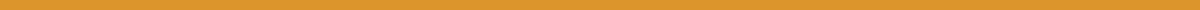 [Your Full Name][Your Professional Title] - [Your Major/Field of Study]
[Your Contact Information: Phone | Email | LinkedIn (optional)]Objective/Summary:
An enthusiastic and dedicated [Your Major or Field of Study, e.g., "Computer Science Graduate"] with a strong foundation in [mention relevant skills or subjects, e.g., "software development, data structures, and algorithms"]. Eager to apply theoretical knowledge and fresh ideas in a practical, real-world business setting. Looking to leverage acquired academic knowledge and team collaboration skills to effectively fill the [Job Title] role at [Company Name]. Known for excellent research, time management, and problem-solving skills, aiming to help [Company Name] achieve its goals.Key Strengths/Skills:[Skill/Strength 1, e.g., "Strong analytical and problem-solving abilities"][Skill/Strength 2, e.g., "Proficient in Java, C++, Python"][Skill/Strength 3, e.g., "Excellent communication and teamwork skills"][Skill/Strength 4, e.g., "Capable of handling pressure and meeting deadlines"][Skill/Strength 5, e.g., "Experience in project management and leadership from university projects"]Educational Background:
Bachelor’s Degree in [Your Degree] | [University Name], [City/State] | [Graduation Year]GPA: [Your GPA if 3.0 or above][Any relevant coursework or projects that relate to the job]Certifications: (Optional)[Certification Name], [Issuing Organization] - [Year][Certification Name], [Description if relevant]Personal Projects/Internships: (Optional)[Project/Internship Title] | [Month/Year][Brief description of the project/internship and your role in it]Additional Information: (Optional)Languages: [List any languages you are proficient in]Technical Tools: [List relevant software tools or technologies you are proficient with]